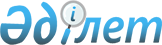 "Аз қамтамасыз етілген отбасыларға (азаматтарға) тұрғын үй көмегін көрсетудің мөлшері мен тәртібін белгілеу Ережесін бекіту туралы" 2011 жылғы 20 маусымдағы № 28-8 шешімге өзгеріс енгізу туралы
					
			Күшін жойған
			
			
		
					Шығыс Қазақстан облысы Күршім аудандық мәслихатының 2012 жылғы 10 шілдедегі N 4-4 шешімі. Шығыс Қазақстан облысының Әділет департаментінде 2012 жылғы 03 тамызда N 2627 тіркелді. Күші жойылды - Шығыс Қазақстан облысы Күршім аудандық мәслихатының 2014 жылғы 23 желтоқсандағы N 21-6 шешімімен      Ескерту. Күші жойылды - Шығыс Қазақстан облысы Күршім аудандық мәслихатының 23.12.2014 N 21-6 шешімімен (

алғаш ресми жарияланған күннен кейін он күнтізбелік күн өткен соң қолданысқа енгізіледі ).



      Қазақстан Республикасының 1997 жылғы 16 сәуірдегі "Тұрғын үй қатынастары туралы" Заңының 97 бабына, Қазақстан Республикасының 2001 жылғы 23 қаңтардағы "Қазақстан Республикасындағы жергілікті мемлекеттік басқару және өзін-өзі басқару туралы" Заңының 6 бабының 1 тармағының 15) тармақшасына, Қазақстан Республикасы Үкіметінің 2011 жылғы 29 желтоқсандағы "Тұрғын үй көмегін көрсету ережесін бекіту туралы" Қазақстан Республикасы Үкіметінің 2009 жылғы 30 желтоқсандағы № 2314 қаулысына өзгерістер енгізу туралы" № 1626 қаулысына және Қазақстан Республикасы Құрылыс және тұрғын үй-коммуналдық шаруашылық істері агенттігі Төрағасының 2011 жылғы 05 желтоқсандағы "Тұрғын үй көмегін алуға, сондай-ақ мемлекеттік тұрғын үй қорынан тұрғын үйді немесе жеке тұрғын үй қорынан жергілікті атқарушы орган жалдаған тұрғын үйді алуға үміткер отбасының (азаматтың) жиынтық табысын есептеу қағидасын бекіту туралы" № 471 Бұйрығына сәйкес, Күршім аудандық мәслихаты ШЕШІМ ҚАБЫЛДАДЫ:



      1. Күршім аудандық мәслихатының 2011 жылғы 20 маусымдағы № 28-8 "Аз қамтамасыз етілген отбасыларға (азаматтарға) тұрғын үй көмегін көрсетудің мөлшері мен тәртібін белгілеу Ережесін бекіту туралы" (нормативтік құқықтық актілерді мемлекеттік тіркеу Тізілімінде 2011 жылы 11 шілдеде № 5-14-130 болып тіркелген, 2011 жылғы 16 шілдедегі № 56 "Рауан", 2011 жылғы 16 шілдедегі № 56 "Заря" аудандық газеттерінде жарияланған) шешіміне келесі өзгеріс енгізілсін:



      аз қамтамасыз етілген отбасыларға (азаматтарға) тұрғын үй көмегін көрсетудің мөлшері мен тәртібін белгілеу Ережесінің:

      5 бөлімі алынып тасталсын.



      2. Осы шешім ол алғаш ресми жарияланғаннан кейін күнтізбелік он күн өткен соң қолданысқа енгізіледі.

 

 
					© 2012. Қазақстан Республикасы Әділет министрлігінің «Қазақстан Республикасының Заңнама және құқықтық ақпарат институты» ШЖҚ РМК
				      Сессия төрағасы Л. Шоқаева      Күршім аудандық 

      мәслихаттың хатшысы Қ. Әбілмәжінов